Наименование спортивного объекта: комплексная площадка Адрес места расположения спортивного объекта: г.п.К-Дарасунское. 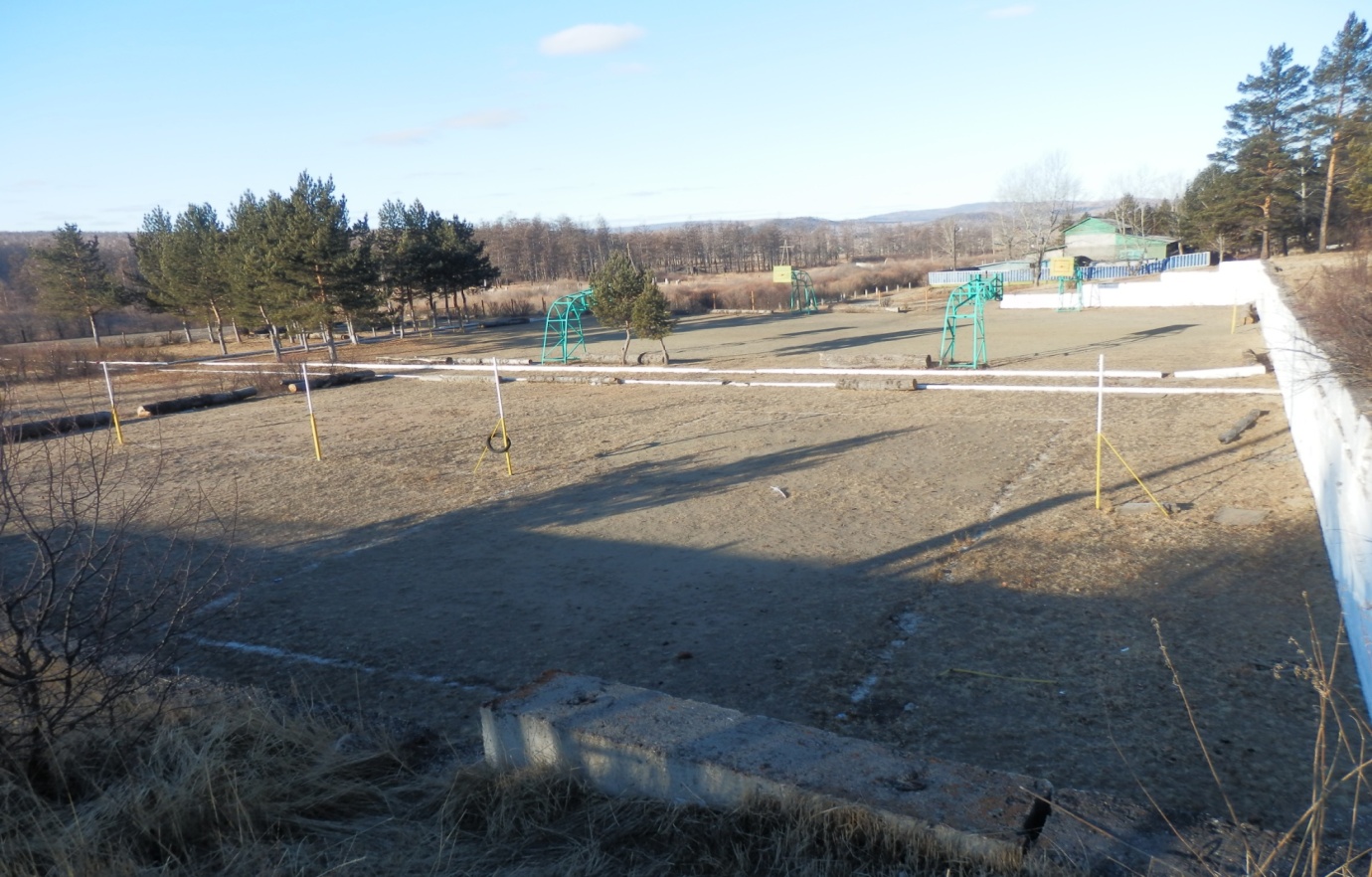 Форма собственности: МуниципальнаяСобственник (правообладатель): К-Дарасун МОУ СОШГод и месяц ввода в эксплуатацию: 1982Реконструкция, капитальный ремонт: нетЕдиновременная пропускная способность: 25Технические характеристики спортивной составляющей объекта: длинна 30 м. ширина 24 м. площадь 720 кв.м.Состояние объекта: удовлетворительное.Включение во Всероссийский реестр объектов спорта (дата включения): нетКадастровый номер: нет Наличие ме6дицинского кабинета: нетНаличие паспорта безопасности: нет Категория объекта: нет Культивируемые виды спорта: Волейбол, бадминтонДоступная среда:Дата заполнения, обновления: 2001